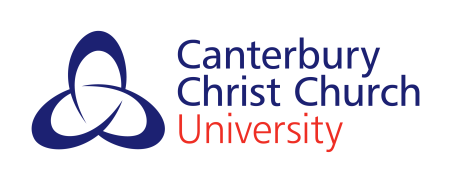 STUDENT APPLICATION FOR RECOGNITION OF PRIOR LEARNING (RPL)Faculty of Medicine, Health and Social CareRPCL: Recognition of Prior Certificated Learning.RPEL: Recognition of Prior Experiential Learning, for example for professional experience and/or attendance at professional non-accredited courses.ADVANCED STANDING: RPL may also be used to allow you to enter a course at a later stage than is normal. This is called ‘Advanced Standing’. For example, if you have previously been awarded a CertHE (120 level 4 credits) you could apply to enter an undergraduate degree course directly into level 5. Following completion and review of this form by the Faculty Quality Sub-Committee (FQSC) you should use the standard course application route following a discussion with the relevant Course Director.  |For further information on the types of RPL please refer to the University regulations at https://www.canterbury.ac.uk/quality-and-standards-office/regulations-policies-and-procedures/regulation-and-credit-framework/taught-regulations.aspx PLEASE NOTE:This application form should be completed and submitted electronically.This application form must be completed fully and include all relevant supporting/ documentary evidence and signatures as appropriate (electronic signatures acceptable). Providing an incomplete form and/or a form without the appropriate evidence may result in a delay in processing your application.Part 1: To be completed by Applicant1.1 Personal details1.2 Name of your courseIndicate the name of the course and route (if relevant) that you wish to make this application for. Please ensure you give the correct name.1.3 Previous applicationHave you previously applied for/been granted credit exemption for any module or modules on this course?           YES / NO (please delete as appropriate)If YES please provide the details below.1.4 Prior learning Give details of the prior learning that you are using for this application. Your prior learning should have occurred in the last five years.Complete one or both tables A and B as appropriate.Table A. Previous modules and courses (RPCL)You must submit original copies of official certificates/ transcripts with this form to verify the achievements above. Table B. Experience (RPEL)In this table summarise the experience(s) you wish to be considered for RPEL. This will allow your application to be directed to the appropriate specialist.If you have completed this table, you will be contacted by the Course Director who will inform you of the evidence that you need to provide. Normally this is a portfolio of work and reflective practice that will be examined by the Board of Examiners.1.5 Desired outcome of this applicationI wish to use the achievements to provide me with specific recognition for the following modules in the course:1.6 Confirmation of accuracy by the applicantI confirm that all the details I have provided on this form are correct.Signature:Date:	Name of budget holder (for invoicing purposes): Please PRINT NAMEAddress:Signature………………………………………………………………..Date……………….FEES:There is a fee for processing RPL claims. Current fees are as follows:RPCL 	-	£ 175 (2021/22 academic year)RPEL	-	£ 500 (2021/22 academic year)
There is no fee for an Advanced Standing RPL application.Sometimes your employer will pay the fee for you, in which case you will need to include the signature of the authorised fund-holder above. The signature of the budget holder must be present on the RPL application form unless the following apply:You are self-fundingYou are requesting recognition of previous CCCU credits (see below)You are requesting advanced standingNo claim will be processed until the fee, or other funding arrangement is confirmed. Self-funding students should enclose a cheque made payable to Canterbury Christ Church University.1.7 Please return this form to:	canterbury-healthadmin@canterbury.ac.uk Date submitted to CCCU for processing ………………………….Part 2: Office Use Only2.1 Date received……………………………   By whom………………………………2.2 To be completed by Course Director (delete where appropriate)RPCL: I have checked this application form for accuracy and verified the supporting/ documentary evidence that the applicant has provided to support this RPCL application. I have also completed and submitted mapping of their prior learning to the module learning outcomes they are seeking recognition for. I recommend the credit recognition as detailed below.RPEL: Members of the course team have first and second marked the portfolio of evidence (attached). Following review by the FQSC the work needs to be sent to the External Examiner.ADVANCED STANDING: I have checked this application form for accuracy and verified the supporting/ documentary evidence that the applicant has provided to support this Advanced Standing application. I have also completed and submitted mapping of their prior learning to the stage outcomes they are seeking recognition for. I recommend the credit recognition as detailed below.The Course Director must accurately complete the following (an overall mark is only required for an RPEL application)The total number of RPL credits to be awarded to the applicant is ……. credits at level …… and, if applicable, carrying an overall mark of ………. % (or give grade instead if appropriate) within the following course:The following modules in the course are to be exempted:Signature of Course Director:Name of Course Director:Date:	2.3 To be completed by Faculty Quality Office 2.4 To be completed by Academic Administration/ Partnerships Registry Full Name (in capitals and underline your family name):Previous surname (if applicable)Christ Church Student ID Number (if known):Address:                                             Postcode:                                             Postcode:Telephone Number(s):Home:Work/mobile:E-mail:Place of work (if applicable):Name of module andmodule code (if known)Credit ValueDate of ApplicationResult of ApplicationName of Module/s or CoursesCollege/ University/OrganisationYearundertakenGrade / mark awardedCredit Value(if known)Level(if known)Name the professional or work experienceOrganisationYearundertakenCredit Equivalent(if known)Level(if known)Name of moduleModule codeLevelCredit ValueName of moduleModule codeLevelCredit ValueDate receivedDecision of FQSCapprove / reject / additional informationDate sent to Academic Administration/ Partnerships RegistryIs there a fee?  If so, date sent to fees@canterbury.ac.ukDate receivedDecision sent to Course Director on (date)Decision sent to Course Director byStudent record updated on (date)Student record updated by